ОБРАЗЕЦ!Методическая практика в ДОУДНЕВНИКСтудентки  (Ф.И.О.) Группа 18ДПСроки практики (3 недели) 1.03.2021 – 19.03.2021База практики (название ДОУ) Адрес ДОУОбласть применения программы методической практикиВ ходе методической практики у студентов формируется представление о деятельности педагогических работников ДОУ, формируются следующие профессиональные компетенции:  ПК 5.1. Разрабатывать методические материалы  на основе примерных с учетом  особенностей возраста, группы и отдельных воспитанников.  ПК 5.2. Создавать в группе предметно-развивающую среду. ПК 5.3. Систематизировать и оценивать педагогический опыт и образовательные технологии в области дошкольного образования на основе изучения профессиональной литературы, самоанализа и анализа деятельности других педагогов. ПК 5.4. Оформлять педагогические разработки в виде отчетов, рефератов, выступлений. ПК 5.5. Участвовать в исследовательской и проектной деятельности в области дошкольного образования. Цели и задачи программы методической практики  – требования к результатам освоения программы производственного обучения	С целью овладения указанным  видом профессиональной деятельности и соответствующими профессиональными компетенциями обучающийся в ходе освоения программы практики  производственного обучения должен:иметь практический опыт: анализа и разработки учебно-методических материалов (рабочих программ, учебно-тематических планов) на основе примерных и вариативных;участия в создании предметно-развивающей среды;изучения и анализа педагогической и методической литературы по проблемам дошкольного образования;оформления портфолио педагогических достижений; презентации педагогических разработок в виде отчетов, рефератов, выступлений;участия в исследовательской и проектной деятельности;уметь: анализировать примерные и вариативные программы дошкольного образования;определять цели и задачи, содержание, формы, методы и средства при планировании дошкольного образования воспитанников;осуществлять планирование с учетом особенностей возраста, группы, отдельных воспитанников;определять педагогические проблемы методического характера и находить способы их решения;сравнивать эффективность применяемых методов дошкольного образования, выбирать наиболее эффективные образовательные технологии с учетом вида образовательного учреждения и особенностей возраста воспитанников;адаптировать и применять имеющиеся методические разработки;создавать в группе предметно-развивающую среду, соответствующую возрасту, целям и задачам дошкольного образования;готовить и оформлять отчеты, рефераты, конспекты;с помощью руководителя определять цели, задачи, планировать исследовательскую и проектную деятельность в области дошкольного образования;использовать методы и методики педагогического исследования и проектирования, подобранные совместно с руководителем;оформлять результаты исследовательской и проектной работы;определять пути самосовершенствования педагогического мастерства.Документация по практике1.  Дневник педагогической практики.3.  Отчет о практике.4. Материалы по наблюдению методической работы воспитателей (содержание семинаров, консультаций, деловых игр и др.).5. Материалы планирования образовательной работы с дошкольниками.По завершению практики студенты предоставляют отчетную документацию, оценка – дифференцированный зачет. Виды работ соответствуют требованиям «уметь», «иметь практический опыт» с ориентацией на компетенцию.План методической практики  (временной режим занятий)СОДЕРЖАНИЕ     ПРАКТИКИУЧЕБНАЯ ПРАКТИКАТема 1. 1. Изучение документации ДОО: годовой план работы, основная образовательная программа. ПК 5.1. Разрабатывать методические материалы на основе примерных с учетом особенностей возраста, группы и отдельных воспитанников ПК 5.3. Систематизировать и оценивать педагогический опыт и образовательные технологии в области дошкольного образования на основе изучения профессиональной литературы, самоанализа и анализа деятельности других педагогов.Иметь практический опыт:анализа и разработки учебно-методических материалов (рабочих программ, учебно-тематических планов) на основе примерных и вариативных;уметь: анализировать примерные и вариативные программы дошкольного образованияЗадание  1. Знакомство с годовым планом работы ДОО. Беседа со   старшим воспитателем об основных направлениях деятельности педагогического совета ДОУ,  основных направлениях методической работы ДОУ. Продумайте вопросы для беседы со старшим воспитателем ДОУ. Заполните таблицу:Анализ раздела годового плана «Методическая работа»Познакомьтесь с разделом годового плана «Методическая работа». Сделайте вывод о содержании и формах методической работы в ДОУ. Обратите внимание: обсуждаются ли современные технологии, методики воспитания детей дошкольного возраста, авторские и вариативные программы, учебные пособия, передовой педагогический опыт? Каковы формы методической работы: имеют ли место семинары-практикумы, дискуссии, круглые столы, брифинги, эстафеты педагогического мастерства, творческие гостиные, смотры-конкурсы, творческие группы.(Это задание изобразите схемой, укажите конкретную тематику, форму проведения и сделайте вывод).Задание 2.	Изучение и анализ основной образовательной программы ДОУ.Познакомьтесь с основной образовательной программой ДОУ и сделайте анализ    программы     по следующей схеме:- соответствие ФГОС;- структура программы;- приоритетные направления программы;- содержание основной части программы;- содержание дополнительной части программы.Основная образовательная программа Муниципального бюджетного дошкольного образовательного учреждения «Детский сад № 11 «Колокольчик» общеразвивающего вида города Горно-Алтайска» (далее Программа) спроектирована с учетом Федерального государственного образовательного стандарта дошкольного образования (Утвержден приказом Министерства образования и науки Российской Федерации от 17 октября 2013 г. N 1155) ( далее ФГОС ДО), особенностей образовательного учреждения, региона и муниципалитета, образовательных потребностей и запросов родителей. Определяет цель, задачи, планируемые результаты, содержание и организацию образовательного процесса на ступени дошкольного образования.Основой программы служат концептуальные положения комплексной программы «От рождения до школы» под редакцией Н.Е. Веракса, Т.С.Комаровой, М.А.Васильевой.Программа сформирована как программа психолого-педагогической поддержки, позитивной социализации и индивидуализации, развития личности детей дошкольного возраста и определяет комплекс основных характеристик дошкольного образования (объем, содержание и планируемые результаты в виде целевых ориентиров дошкольного образования).Программа направлена на создание условий развития дошкольников, открывающих возможности для позитивной социализации ребёнка, его всестороннего личностного развития, развития инициативы и творческих способностей на основе сотрудничества со взрослыми и сверстниками в соответствующих дошкольному возрасту видам деятельности.Программа включает обязательную часть и часть, формируемую участниками образовательных отношений. Обе части являются взаимодополняющими и необходимыми с точки зрения реализации требования ФГОС дошкольного образования. Соотношение обязательной части Программы и части, формируемой участниками образовательного процесса (с учетом приоритетной деятельности ДОУ) составляет 60% и 40%.Учитывая спрос родителей, нами были выбраны следующие приоритетные направления:- познавательно-речевая направленность-художественно-эстетическая направленностьРеализация приоритетных направлений проходит в разнообразной деятельности педагогов и детей по образовательным областям «Художественно-эстетическое развитие»,«Познавательное развитие», «Речевое развитие».Приоритетным направлением деятельности ДОУ является воспитание и обучение дошкольников на основе русской и алтайской народных культур. Деятельность ДОУ в данном направлении предусматривает включение воспитанников в процессы ознакомления с региональными особенностями Республики Алтай с культурой, языком и традициями народов РА (русского и алтайского).Приоритетное направление в детском саду реализуется через организацию:образовательной деятельности в старших и подготовительных группах в виде дополнительного занятия «Знакомство с русскими и алтайскими традициями»;образовательной деятельности по художественному творчеству во всех группах;организацию воспитательной работы в виде праздников и развлечений во всех группах детского сада;образовательной деятельности в режимных моментах: знакомство с народным календарем, русскими народными играми, фольклором; проведение бесед о традициях и обычаях во всех возрастных группах;кружковой работы;образовательной среды в группах, помещениях детского сада и на территории ДОУ.В качестве содержательного ориентира используется программно-методическое пособие«Этнокультурная	составляющая	в	содержании	дошкольного	образования в условиях реализации ФГОС ДО» Е.Н. Тобоевой.Основными задачами данной работы является развитие духовно-нравственной культуры ребенка, формирование ценностных ориентаций средствами традиционной народной культуры, бережно-уважительного отношения к окружающему миру; приобщение к основным сферам человеческой культуры (труду, знаниям, искусству, морали), культуре и традициям народов РА.Задание 3. Изучение обеспечения информационной открытости деятельности ДООПознакомьтесь с содержанием официального сайта ДОУ. Изучите и проанализируйте содержание раздела сайта «Методическая работа».В содержании радела «Методическая работа» на сайте ДОУ размещены темы самообразования воспитателей и указано, что ежемесячно проходят мастер классы педагов по темам самообразования.Методическая работа - важнейшее звено системы непрерывного образования педагогического коллектива. Повседневная деятельность по повышению квали-фикации тесно связана с учебно-воспитательным процессом, и воспитатель имеет возможность в ходе своей работы каждодневно на практике закреплять свои тео-ретические познания.Под задачами методической работы мы понимаем:- оказание помощи воспитателям, планировании и организации и анализе педагогической деятельности, в реализации принципов и методических приемов обучения и воспитания, в развитии современного стиля педагогического мышления;- изучение и внедрение передового педагогического опыта;- ознакомление с достижениями психолого-педагогической науки с целью по-вышения научного уровня воспитателя;- непрерывное самообразование воспитателя и повышение уровня профессио-нального мастерства;- включение воспитателя в творческий поиск, в инновационную, опытно-экспериментальную деятельность и в перспективе в научно-исследовательскую деятельность;- достижение оптимального уровня образования, воспитанности и развития дошкольников.Содержание методической работы в ДОУ  формируется на основе:1. Законов РФ, нормативных документов, инструкций, приказов Министерства образования РФ.2. Устава ДОУ, локальных актов к Уставу Программы развития, ежегодного плана работы ДОУ.3. Новых психолого-педагогических, методических исследований, повышающих уровень методической службы4. Диагностики и мониторинга состояния учебно-воспитательного процесса, уровня обученности и воспитанности, развития учащихся, помогающих определить основные проблемы и задачи методической работы .5.Это может быть педагогический совет - дискуссия или диспут, круглый стол, творческий отчет методических объединений или инициативной группы педагогов, деловая игра, фестиваль и т.д.Все выше перечисленное, обеспечивает слаженность коллектива для решения образовательных задач ДОУ в условиях ФГОС.Тема 1.2. Методическое сопровождение деятельности воспитателя на различных уровняхПК 5.3. Систематизировать и оценивать педагогический опыт и образовательные технологии в области дошкольного образования на основе изучения профессиональной литературы, самоанализа и анализа деятельности других педагоговПК 5.4. Оформлять педагогические разработки в виде отчетов, рефератов, выступленийиметь практический опыт: изучения и анализа педагогической и методической литературы по проблемам дошкольного образования;участия в исследовательской и проектной деятельности;уметь: определять педагогические проблемы методического характера и находить способы их решения;адаптировать и применять имеющиеся методические разработки;готовить и оформлять отчеты, рефераты, конспекты;с помощью руководителя определять цели, задачи, планировать исследовательскую и проектную деятельность в области дошкольного образования;использовать методы и методики педагогического исследования и проектирования, подобранные совместно с руководителем.Задание 4.	Беседа с методистом районного отдела образования о целях и задачах работы, формах взаимодействия с ОО.Заполните таблицу:Задание 5. Беседа со старшим воспитателем ДОО о современных подходах к организации методического кабинета в дошкольной образовательной организацииМетодические рекомендации для студентов:  Центром всей методической работы детского сада является методический кабинет. Ему принадлежит ведущая роль в оказании действенной помощи воспитателям, в организации педагогического процесса, в работе с родителями, в повышении педагогического мастерства и организации самообразования.   	 Правильно поставленная в методическом кабинете работа способствует повышению методической подготовленности всех педагогов и, следовательно, помогает решению задачи разностороннего развития детей.  	 Основной задачей методического кабинета является оказание методической помощи воспитателям детского сада, создание условий для их личностного роста, повышения педагогического мастерства и научно-методического уровня. Методический кабинет в детском саду является также первоначальным центром сбора, обобщения и распространения передового педагогического опыта. Одной из важных задач кабинета является помощь воспитателям в научной организации труда.Материал кабинета может быть систематизирован по видам деятельности, по группам или разделам программы.   	 Методический кабинет должен быть доступен каждому воспитателю, иметь удобный, гибкий график работы.Изучая оснащённость методического кабинета, ответьте на следующие вопросы:1.Каковы принципы систематизации материалов в методическом кабинете Принцип блочного распределения информации, материалов, принцип доступности, наглядности информации, принцип научной организации труда.2. Какое место в методическом кабинете занимают: методическая    литература, детская литература, педагогическая периодика; принципы их систематизации В методическом кабинете сосредоточена большая библиотека. Здесь представлены энциклопедии, справочники, толковые словари, методическая литература, которая располагается по образовательным областям ООП ДО, а также содержит в себе коррекционный раздел.Книги для детей пополняются систематически, создана картотека соответственно Программе и возрасту детей.Библиотечный фонд методического кабинета пополняется новинками методической литературы, журналами «Обруч», «Дошкольная педагогика», «Управление ДОУ», «Справочник старшего воспитателя», «Психолог в детском саду», «Логопед в детском саду», «Детский сад: теория и практика», «Дефектология» и др. Одним словом, для каждой категории педагогов выписывается свой журнал. Обилие подписных изданий создает хорошую почву для самообразования педагогов, подпитывает творчество каждого из них.3. Наличие технических средств обученияКомпьютер 1 шт.Принтер (черно-белый) 1 шт.Принтер (цветной) 1 шт.СD-, DVD-диски (игры, документация) 20 шт.Видео- и аудиокассеты 20 шт.На какие материалы в методическом кабинете имеются картотеки Картотека на статьи периодических журналов располагается по тематике в соответствии с разделом программы. Сформирован банк педагогической, нормативно-правовой и методической информации, материалов справочного и рекомендательного характера по оформлению передового педагогического опыта, творческих проектов, конкурсных работ; материалы публикаций педагогов; материалы профессиональных конкурсов; материалы открытых занятий, мероприятий, разработанные педагогами, инновационные проекты, программы.Отдельно в методическом кабинете создана картотека демонстрационных картин, к оформлению которых предъявляются те же требования: на каждую картину составляется краткая аннотация, даются рекомендации по ее использованию в разных возрастных группах с различными образовательными целями. Такая картотека, разделенная по тому же принципу, что наглядный материал, помогает сэкономить время и предоставляет возможность воспитателю самостоятельно подготовиться к тому или иному виду работы.Требования, предъявляемые к материалам и учебным средствам в методическом кабинете Материалы методического кабинета систематизированы и разделены на разделы в соответствии с общей номенклатурой дел дошкольного учреждения, с направлениями работы педагогического коллектива, о которых говорилось выше, с учетом уровня профессиональной подготовки и потребностей каждого педагога, потребностями детей и родителей, по направлениям работы с детьми.Как происходит обновление, пополнение кабинета методическим и дидактическим материалом    В течение учебного года по плану развития методического кабинета.7.  Какие тематические выставки имеются в помощь воспитателямВ кабинете систематически оформляются выставки: постоянно действующие и эпизодические. Они  стимулируют творчество педагогов и родителей, вызывают радостные эмоции у детей. Например, такие как «Осенние фантазии», выставка рисунков и предметов на тему: «Блокадный Ленинград», в подготовке выставки принимали участие дети подготовительной к школе группы и их родители. Большую радость у детей средней группы вызвало участие их родителей в организации выставки «Умелые руки не знают скуки».В методическом кабинете постоянно действует выставка новинок методической литературы, книжных новинок с аннотациями к ним. «Методический вестник» является постоянным стендом, содержит в себе рубрики: «Передовой опыт-школа мастерства», этнокалендарь на каждый месяц, приоритетные задачи нового учебного года, план работы ДОУ на год, месяц, графики проведения МПП-консилиумов, родительских собраний, расписания НОД, план оперативного контроля. 8. Как осуществляется регистрация движения материалов Книжный фонд строго учитывается. Для этого составляется картотека на всю имеющуюся литературу и алфавитные указатели. Карточка оформляется следующим образом: автор, название, издательство, год издания. Организована электронная библиотека учебных материалов, презентаций и обеспечение доступа к ним.Работа старшего воспитателя заключается в том, чтобы из массы имеющейся литературы выбрать для каждого воспитателя ту книгу, которая окажет ему необходимую помощь в подготовке к педсовету, к занятиям, к родительскому собранию, в выполнении работы по самообразованию или обобщению опыта. Для этого старший воспитатель составляет соответствующие аннотации на статьи в журналах, разрабатывает необходимые рекомендации, памятки по работе с литературой.Чтобы обработать имеющийся материал, необходимо привлечь в помощь воспитателей. Работая над темой по самообразованию, готовясь к докладу, сообщению, они могут разобраться в журналах, книгах, выбрать то, что нужно для работы, составить картотеку на статьи с аннотациями. Работа с литературой поможет им в дальнейшем самостоятельно пользоваться книжным фондом детского сада.Весь материал в методическом кабинет предназначен для педагогов. Важно не только подобрать и правильно разместить материал, но и учитывать его, а также анализировать, как педагоги применяют его в работе. Для этого используется тетрадь выдачи методических пособий, который ведет старший воспитатель. Кроме этого разработана анкета, которую мы планируем вручать воспитателям в конце учебного года. Все их пожелания по организации работы методического кабинета, его содержания будут учитываться в новом учебном году.Опишите Ваше участие  в пополнении кабинета методическими и дидактическими материалами и оформлении Создание лепбука, участие в украшении музыкального зала на праздник 8 марта, изготовление дидактических игрТема 1.3. Профессиональная компетентность воспитателяПК 5.3. Систематизировать и оценивать педагогический опыт и образовательные технологии в области дошкольного образования на основе изучения профессиональной литературы, самоанализа и анализа деятельности других педагогов.иметь практический опыт: изучения и анализа педагогической и методической литературы по проблемам дошкольного образования;оформления портфолио педагогических достижений; презентации педагогических разработок в виде отчетов, рефератов, выступлений; уметь: определять педагогические проблемы методического характера и находить способы их решения; определять пути самосовершенствования педагогического мастерства.Методические рекомендации для студентов: В современных условиях реформирования образования радикально меняется статус педагога, его образовательные функции, соответственно меняются требования к его профессиональной педагогической компетенции.Сегодня востребован педагог творческий, обладающий глубокими знаниями, способный к развитию собственных умений в современной системе воспитания и образования. В структуре методической компетентности ученые выделяют следующие компоненты: личностный, деятельностный, познавательный(когнитивный). Одним из показателей профессиональной компетентности воспитателя является его способность к самообразованию, которая проявляется в неудовлетворенности, осознании несовершенства настоящего положения образовательного процесса и стремлении к самосовершенствованию.Задание 6. Изучение педагогического портфолио личных достижений воспитателя  Изучите содержание  портфолио и сделайте анализ портфолио личных достижений воспитателя. Результаты занесите в таблицу.На основании данных о работе воспитателя заполните один из разделов портфолио.Знакомство с работой воспитателя  над темой самообразования 1. В ходе беседы со старшим воспитателем ответьте на вопросы:- Как воспитатель определяется в выборе темы самообразования?Воспитателю постоянно необходимо совершенствование свои умения с целью углубления методических знаний; усовершенствования и расширения методов воспитания и обучения на основе расширения психологического и общепедагогического кругозора; роста общекультурного уровня специалиста; овладения современными достижениями передовой педагогической науки и практики.Педагоги, работающие с дошкольниками, могут углублять свои знания в следующих областях. Это обязательное прочтение и владение вновь изданными нормативными документами, касающимися вопросов дошкольного воспитания; ознакомление с новейшими достижениями физиологии и анатомии, детской психологии и педагогики; изучение научно-методической и учебной литературы; ознакомление с инновационной практикой ДОУ; изучение новых педагогических технологий и программ; повышение своего общекультурного уровня. Обязательно тема, выбранная им для самообразования, непременно должна быть связана с проблемами, решением которых занимается коллектив ДОУ, а также с основными направлениями деятельности детского сада. Это позволит наиболее эффективно решать задачи, стоящие перед учреждением в целом. Тема также должна подбираться с учетом профессионального мастерства и опыта воспитателя. Она должна быть понятна и близка ему. Только в таком случае можно будет получить эффективный результат и раскрыть творческий потенциал педагога. Выбрать тему предлагаю своим педагогам с учетом следующих рекомендаций. Например, молодым специалистам лучше всего остановиться на вопросах изучения по формированию основ мастерства педагога; по осознанию ценностей развития, обучения и личностной модели воспитания; по повышению конструктивных способностей и умений. Для тех, кто работает воспитателем более пяти лет, рекомендую овладевать способами, позволяющими проектировать воспитательно-образовательные процессы, что позволит повысить их эффективность и качество; формировать умение в осуществлении анализа научно-методической литературы, а также совершенствовать применение на практике полученных знаний и активизировать свои творческие способности. С более опытными, творчески работающими воспитателями мы решили развивать собственные способности в перепроектировании работы с детьми на основе тенденций достижения психологии и педагогической науки, а также социального общественного заказа, проявлять собственный творческий потенциал, представлять собственные достижения и развивать исследовательскую деятельность. Есть в нашем коллективе и педагоги у которых отсутствует базовое педагогическое образование, они прошли переподготовку – два воспитателя           - Как осуществляется методическое руководство работой педагога над темой    самообразования?Для контроля рабочего процесса практикуем в детском саду самоотчет воспитателя по самообразованию. Этот документ позволяет мне оценить работу специалиста, сравнить её с практикой и при необходимости оказать педагогу необходимую методическую помощь.Заполните таблицу.Задание 7. Составление   плана самообразованияВнимательно изучите выдержку из Приказа Минтруда России от 18.10. 2013 г. №544н «Об утверждении профессионального стандарта “Педагог” (педагогическая деятельность в сфере дошкольного, начального общего, основного общего, среднего общего образования) (воспитатель, учитель)»  и проведите объективную самооценку профессиональной деятельности.   Составьте план своего профессионального развития на год. По каждому пространству деятельности проанализируйте свои компетенции, выделите те знания и умения, которые у вас есть, которыми вы хорошо владеете.Затем определите те знания и навыки, которые вы планируете развивать. Укажите свои действия, мероприятия (чтение литературы, посещение семинаров, посещение занятий коллег с целью освоения их опыта, обучение на курсах повышения квалификации, консультации и др.), которые вы намерены реализовать, чтобы освоить недостающие вам компетенции. Причем необходимо указать конкретные действия в учетом недостающих знаний и умений. Например, если вы считаете, что недостаточно хорошо знаете ФГОС ДО, но для составления плана методической работы с учетом стандарта вам эти знания необходимы, можете записать в перечень мероприятий: изучение ФГОС, консультации с заведующим ДО по наиболее сложным вопросам,  посещение семинара по теме «Реализация требований ФГОС ДО в современных условиях» и т.д. Свои выводы оформите в виде таблицы.1) Общепедагогическая функция. ОбучениеТакая же таблица составляется и по двум другим пространствам деятельности:2) Воспитательная деятельность3) Развивающая деятельностьСформулируйте тему самообразования и составьте план самообразованияТема:  «Патриотическое воспитание в ДОУ через разные виды деятельности»Тема 1.4.   Изучение   передового опыта работы педагогов ДОУ и его обобщениеПК 5.3. Систематизировать и оценивать педагогический опыт и образовательные технологии в области дошкольного образования на основе изучения профессиональной литературы, самоанализа и анализа деятельности других педагогов.иметь практический опыт: изучения и анализа педагогической и методической литературы по проблемам дошкольного образования;оформления портфолио педагогических достижений; презентации педагогических разработок в виде отчетов, рефератов, выступлений;уметь: определять педагогические проблемы методического характера и находить способы их решения;  Ознакомление с методами выявления, обобщения и распространения передового педагогического опытаБеседа со старшим воспитателем и анализ материалов обобщения опытаИзучение педагогического опыта воспитателя ДОО, описание опыта работы воспитателя.Методические рекомендации для студентов:Работа с передовым педагогическим опытом – одно из основных направлений деятельности   методической службы ДОУ(ДОО),  обеспечивающее создание гибкой, целенаправленной, эффективной системы повышения квалификации педагогических и руководящих кадров и направленное на интенсивное развитие и высокое качество образования. Цель – повышение качества образования. Предполагаемый результат – совершенствование уровня профессиональной компетентности педагогических работников, внедрение инновационных технологий в образовательный процесс.В беседе со старшим воспитателем выясните:-как происходит выявление воспитателей, получающих устойчивые, положительные результаты в работе;-как происходит постановка цели при сборе и анализе информации об изучаемом опыте и обобщение его;-какой опыт обобщен в ДОУ и является достоянием других дошкольных учреждений;-кратко опишите технологию работы с передовым педагогическим опытом и формой описания его (тезисы, конспекты выступлений на совещании, статья в педагогических изданиях, педагогический дневник и т.д.).Рекомендации по обобщению опыта:1.Внимательно следите за научно-методической литературой, ведите библиографию литературы по интересующему вас вопросу.2.Сохраняйте и накапливайте материалы, отражающие опыт вашей работы: планы, конспекты, дидактические пособия, темы сочинений учащихся, их вопросы, ответы, свои наблюдения за духовным развитием школьников. Отмечайте при этом ваши сомнения, неудачи.3.Постарайтесь учесть успехи и недостатки в вашей работе и в работе ваших товарищей. Целесообразно взять тему, которую вы считаете наиболее важной и нужной и оформить её как можно конкретнее.4.Определите форму обобщения: доклад, статья, систематизация методических материалов (карточки, схемы, упражнения).5.Краткий план темы (3-4 основных вопроса), составление тезисов. Поместите в план факты, которые можно использовать как основание для выводов. Определите основную идею и логику изложения темы.6.Написание доклада. Создание черновика.7.Оцените свой практический опыт. Определите недостатки, трудности, ошибки.8.Материал излагайте кратко, просто, логично, стройно, без повторов.9.Оформите приложения (схемы, карты, таблицы и др.).10.Помните, что вы выполняете общественную обязанность, способствуете улучшению процесса образования детей.Целостное описание опыта:1.Тема.Фитбол-гимнастика как средство оздоровления и физического совершенства.2.Сведения об авторе: ФИО - 	Тадинова Милана ЛеонидовнаОбразование - инструктор по физическому воспитаниюпедагогический стаж - 7лет3.Сущность опыта:Сегодня во многих дошкольных учреждениях появилось современное спортивное оборудование, в том числе мячи – фитболы.    Мячи – фитболы уникальны по своему воздействию на соматическое здоровье детей. В исследованиях Н.Н. Малярчук (2003) отмечено, что вибрация, получаемая при занятиях на мячах, обладает обезболивающим действием, способствует лучшему оттоку лимфы и венозной крови, улучшает состояние мышечных волокон и эластичность мышц и связок, успокаивающе (или, наоборот, возбуждающе, в зависимости от прерывистости вибрации) действует на нервную систему.Мячи - фитболы укрепляют мышцы спины и брюшного пресса. Создают хороший мышечный корсет, но главное – формируют, сложно и длительно вырабатываемый в обычных условиях, навык правильной осанки.Дети, занимающиеся фитбол – аэробикой, меньше болеют, улучшается внимание, настроение, появляется чувство радости, удовольствия. На положительно эмоциональном фоне быстрее и эффективнее проходит процесс обучения двигательным умениям  и навыкам.        Занятия с помощью этого увлекательного и высоко эффективного оборудования нашли широкое применение и  в  нашей работе.     Мы используем, это оборудование: 	 в коррекционной работе с детьми, имеющими нарушения речи,	в образовательной деятельности по физической культуре, 	в коррекционной работе с детьми,с функциональными нарушениями опорно-двигательного аппарата.  Существует ряд правил, без знания и соблюдения, которых выполнение упражнений на мячах не принесёт должного оздоровительного эффекта.   1. Организуя упражнения на мячах-фитболах, прежде всего необходимо предоставить ребёнку возможность познакомиться с новым для него оборудованием – поиграть с мячами.  Научить ребёнка садиться и удерживать равновесие на мяче.  Это желательно делать отдельно с каждым ребёнком, страхуя его сбоку или сзади.   2.  Правильно подобрать мяч, согласно росту ребёнка.         Подходящий  размер определяется так: когда ребёнок сидит на мяче, угол между его бедром и голенью должен составлять 90о или чуть больше.           Правильная  посадка:  поднятая   голова, опущенные  и   разведённые    плечи          (для этого руки поддерживают мяч сзади ягодиц), ровное положение позвоночника, поднятый живот. Для большей устойчивости ноги в опоре стопами на полу расположены на ширине плеч.3. Одежда для занятий должна быть удобная, без кнопок, крючков, молний. Обувь - на нескользкой подошве.4.  Перед занятием с мячом следует убедиться, что рядом отсутствуют какие – либо  предметы, которые могут повредить мяч. В целях профилактики  травматизма заниматься следует на ковровом покрытии.Занятия с использованием фитболов желательно проводить 2 раза в неделю. Упражнения на фитболах могут проводиться в течение всего занятия, а также использоваться как его часть. С целью формирования коммуникативных умений у детей, такие упражнения могут выполняться в парных общеразвивающих упражнениях, подвижных играх, командных соревнованиях.При проведении занятий фитбол – гимнастики М.Г. Маркова (2003) рекомендует соблюдать следующие методические рекомендации:1. Подбор оборудования, упражнений и методов организаций занятий осуществлять в соответствии с возрастом и возможностями детей. Физическая нагрузка по времени должна строго дозироваться в соответствии с возрастом, так как дети – дошкольники быстро утомляются.2. Каждое упражнение повторять 3-4раза, постепенно увеличивая до 6-7- повторений.  Упражнения выполнять последовательно, с чередованием нагрузки на разные группы мышц в разных исходных положениях. В основной части занятия 5 минут целесообразно использовать для выполнения специальных корригирующих упражнений индивидуально. В конце занятий дать игры и упражнения для восстановления и расслабления.3. Начинать с простых упражнений и облегченных исходных положегний, постепенно переходя к более сложным, решая задачу создания мышечного корсета.4.  Ни одно упражнение не должно  причинять боль или доставлять дискомфорт.5. Избегать быстрых и резких движений, скручиваний в шейном и поясничном отделах позвоночника, интенсивного напряжения мышц шеи и спины. Резкие повороты, скручивания, нагрузка по оси повреждают  межпозвонковые диски, играющие роль буферов. Чрезмерные движения в шейном и  поясничном отделах позвоночника увеличивают нестабильность позвоночно – двигательных сегментов. Интенсивное напряжение мышц шеи вызывает нарушение вертебро – базиллярного кровообращения.6. При выполнении упражнений лёжа на мяче не задерживать дыхание. Не  злоупотреблять статическими упражнениями в исходном положении лёжа на животе, на мяче, так как длительное сдавливание диафрагмы и живота затрудняет дыхание.7. При выполнении на мяче упражнений, лёжа на животе и лёжа на спине, голова и позвоночник должны составлять одну прямую линию. Не допускается запрокидывание головы вперёд – назад, что связано с проблемой нестабильности шейного отдела позвоночника, наиболее часто встречающейся у детей. По этой же причине нельзя « увлекаться» прыжками на мячах.8. При выполнении упражнений на мяче на животе, с упором руками на полу, ладони должны быть параллельны, и располагаться, на уровне плечевых суставов.9. Продолжительность прыжков на мяче на первых занятиях не должна превышать 2- 4 минуты, что связано с большой нагрузкой на мелкие мышцы спины.10. Упругие свойства мяча можно использовать в качестве сопротивления для развития силы, кроме того, вес фитбола равен 1 кг, что позволяет применять фитбол в качестве отягощения. Однако упражнения на силу должны чередоваться с упражнениями на растягивание.11. На каждом занятии необходимо стремиться к созданию положительного эмоционального фона, бодрого, радостного настроения. В связи с эти одним из эффективных средств является музыкальное сопровождение.     Большое разнообразие упражнений с мячами - фитболами  дает возможность классифицировать их по назначению:	Мяч как предмет, можно выполнять различные общеразвивающие упражнения, броски, ловлю, удары об пол и т.д.	Мяч как опора применяется в положении сидя верхом на мяче, в различных исходных положениях лёжа ( мяч под спину, под живот, под бок, а так же лёжа на спине мяч под ногами и т.д.)                                         	Мяч как ориентир при выполнении различных подвижных игр, эстафет, а также при выполнении упражнений, как: наклон назад прогнувшись из положения стоя на коленях до касания руками мяча или наклон вперёд положения в седее ноги врозь и т.д.	Как амортизатор и тренажёр мяч предназначен для развития силовых способностей мышц рук, ног, а так же для развития функции равновесия.                                                               	Мяч как отягощение применяется в различных исходных положениях: стоя, лёжа, сидя, для укрепления различных мышечных групп, формирования и коррекции фигуры.	Мяч как препятствие для перешагивание, перепрыгивания и различных видов прокатываний на нём (на животе – вперёд и назад, седе – вправо и влево)	Фитболы применяются в качестве массажера при выполнении упражнений в парах.                                                        Опыт работы с фитболами, показал, что упражнения фитбол–гимнастики просты по структуре движений. При их выполнении дети приучаются регулировать свои движения, сначала по указанию педагога, затем самостоятельно.Кроме того, они получают представление о силе, скорости, ритме, амплитуде движения. Физкультурные занятия превращаются в увлекательные, насыщенные положительными эмоциями занятия, что способствует нормализации психо-эмоционального состояния детей.Наличие гимнастических мячей в детском саду расширяет возможность специалистов и способствует повышению эффективности психолого-педагогической,  коррекционной и реабилитационной работы.Задание 8. Беседа со старшим воспитателем и анализ материалов обобщения опытаПо результатам беседы со старшим воспитателем сделайте вывод о технологии обобщения педагогического опыта на уровне ДОУОрганизации выступлений на педсовете, семинаре, консультации и других формах методической работы, где непосредственно в живом изложении педагог поделится концентрированной информацией, приведёт примеры, обозначит проблемы, причины, по которым могут возникнуть трудности в овладении технологией опыта.Проанализируйте обобщенный педагогический опыт воспитателя ДОУ с точки зрения предъявляемых требований:СОДЕРЖАНИЕ ПРОИЗВОДСТВЕННОЙ ПРАКТИКИ2.1.  Методическая деятельность в условиях реализации ФГОС дошкольного образования и обновление                                                                                                                                                                                                                                                                                                                                                                                                                                                                                                                                                                                                                                                                                                                                                                                                                                                                                                                                                                                                                             ПК 5.3. Систематизировать и оценивать педагогический опыт и образовательные технологии в области дошкольного образования на основе изучения профессиональной литературы, самоанализа и анализа деятельности других педагогов. ПК 5.4. Оформлять педагогические разработки в виде отчетов, рефератов, выступлений. уметь: определять педагогические проблемы методического характера и находить способы их решения;сравнивать эффективность применяемых методов дошкольного образования, выбирать наиболее эффективные образовательные технологии с учетом вида образовательного учреждения и особенностей возраста воспитанников; определять пути самосовершенствования педагогического мастерства.Методические рекомендации для студентов:В каждом детском саду ежегодно планируется методическая работа с кадрами. В настоящее время нужно говорить о системе методической работы, модернизации ее задач, содержании. Структура системы  методической работы для каждого дошкольного учреждения будет разной, неповторимой. Эта неповторимость объясняется конкретными для данного учреждения как организационно-педагогическими, так и морально-психологическими условиями в коллективе. В рамках различных форм находят применение многообразные методы и приемы работы с кадрами.Задание 1. Анализ тематики заседаний педсоветов (по годовому плану) и материалов одного из них (протокол, тематическое выступление, форма организации, решения)Вопросы для изучения организации и проведения заседаний педсовета в ДОУ:Соответствует ли тематика проведенных заседаний педагогического совета годовому плану? Как ведутся протоколы педсоветов, их структура, соответствие предъявляемым требованиям?Проанализируйте материалы одного из заседаний педсовета (протоколы, тексты докладов, решения).Педагогические  советы проводятся не реже четырех  раз в год, в начале года установочный педагогический совет, в конце года итоговый по годовому плану дошкольного учреждения. Все этапы педагогического совета выполнены, протоколы заполнены, подписи председателя и секретаря имеются.структура заседания педсовета:информация о присутствующих и отсутствующих, определение правомочности совета педагогов;информация о выполнении решений предыдущего заседания и ходе выполнения решений с более длительным сроком;вступительное слово председателя совета педагогов о теме, повестке дня, значении решения поставленной проблемы для всего коллектива ДОУ;обсуждение вопросов в соответствии с повесткой дня;заключительное слово председателя совета с анализом проделанной работы, обсуждение проекта решения;принятие советом педагогов решения голосованием.Обычно во время заседания составляется черновик протокола, который затем, в течение пяти дней, оформляется надлежащим образом. Датой протокола является дата проведения заседания. Педагогический совет проходил 09.03.21.  На педагогическом совете приняли участие  8 человек, Председатель педагогического совета Паутова Татьяна Ивановна, секретарь  Жаркова Ирина Александровна. Тема педагогического совета «Проектная деятельность в ДОУ». Выступали с докладами Тукенова Анна Владимировна с темой «Виды проектов» и Мальцева Виктория Анатольевна с темой «Современные требования оформления проекта». Анализ доклада «Современные требования оформления проекта»Оценка предоставления информации: «Удовлетворительная»Согласно ФГОС второго поколения, основным подходом в современном образовании является деятельностный подход. А всесторонне реализовать данный подход позволяет проектно-исследовательская деятельность. В то же время через проектную деятельность формируются абсолютно все универсальные учебные действия, прописанные в Стандарте.Задание 2. Наблюдение и анализ   форм методической работы (консультация, семинар, практикум, открытый показ, круглый стол, смотр-конкурс и т.п.)Методические рекомендации для студентов:Постарайтесь увидеть специфику направленности методической работы и соотнесите ее содержание с видом ДОУ. Обратите внимание на дифференцированность использования методов и приемов в работе с педагогами разной квалификации.Дайте анализ наблюдаемой формы методической работы по следующим параметрам:    -тема методического мероприятия и ее актуальность;-форма проведения; -подготовка старшего воспитателя (воспитателя) к проведению; -содержательность; -интерес участников; -активность.Задание 3. Выбор  формы участия в методической работе, в соответствии с ней подготовиться к участию: формы участия на выбор: доклад, сообщение, презентация по педагогической проблеме и др.Участие в педагогическом педсовете с докладом (Прикреплено отдельным приложением).Тема 2.2. Развивающая предметно-пространственная среда в дошкольном образовательном учрежденииПК 5.2. Создавать в группе предметно-развивающую среду. ПК 5.5. Участвовать в исследовательской и проектной деятельности в области дошкольного образования.иметь практический опыт: участия в создании предметно-развивающей среды;участия в исследовательской и проектной деятельности;уметь: адаптировать и применять имеющиеся методические разработки;создавать в группе предметно-развивающую среду, соответствующую возрасту, целям и задачам дошкольного образования;оформлять результаты исследовательской и проектной работы;Методические рекомендации для студентов:При анализе развивающей предметно-пространственной среды  используйте ФГОС ДО п.3.3. При анализе   необходимо опираться на учет принципов создания развивающей предметно-пространственной среды: открытость, гибкое зонирование, стабильность и динамичность развивающей среды, комплексный подход (многофункциональность помещения; рациональность использования пространства; взаимосвязь цветовой отделки и освещения; целесообразность озеленения интерьера, взаимосвязь образовательной, развивающей, оздоровительной, информационной составляющих среды) и соблюдение педагогических,  гигиенических, специальных требований к созданию развивающей предметно-пространственной  среды  в группе.Задание 4.   Анализ и оценка РППС группыОсуществить анализ и оценку РППС ДОО/группы.   Подготовить аналитическое заключение.  Протокол обследования РППС групп  Задание 5. Проектирование развивающей предметно-пространственной среды группы детского сада (возраст детей по выбору студента) Разработайте в творческом варианте наглядный  элемент  развивающей предметно-пространственной среды группы детского сада.(описание, рисунок, эскиз)Тема 2.3. Планирование воспитательно-образовательной работы в дошкольном учрежденииПК 5.1. Разрабатывать методические материалы  на основе примерных с учетом  особенностей возраста, группы и отдельных воспитанников.  ПК 5.3. Систематизировать и оценивать педагогический опыт и образовательные технологии в области дошкольного образования на основе изучения профессиональной литературы, самоанализа и анализа деятельности других педагогов.  Иметь практический опыт:анализа и разработки учебно-методических материалов (рабочих программ, учебно-тематических планов) на основе примерных и вариативных;Уметь: определять цели и задачи, содержание, формы, методы и средства при планировании дошкольного образования воспитанников;осуществлять планирование с учетом особенностей возраста, группы, отдельных воспитанников;сравнивать эффективность применяемых методов дошкольного образования, выбирать наиболее эффективные образовательные технологии с учетом вида образовательного учреждения и особенностей возраста воспитанников;адаптировать и применять имеющиеся методические разработки;Методические рекомендации для студентов: План – рабочий документ, назначение которого – помочь в достижении намеченных задач. Планирование – заблаговременное определение порядка, последовательности осуществления воспитательно-образовательной работы с указанием необходимых условий, используемых средств, форм и методов. От того, насколько продуманно, грамотно осуществлено планирование, зависит эффективность воспитательно-образовательной работы в целомЗадание 6. Анализ рабочей программы воспитателя. Анализ методического комплекта и дидактических пособий для образовательной деятельности воспитателя в группе детского садаПознакомьтесь с рабочей программой воспитателя. Дайте характеристику структурным элементам рабочей программы.Рабочая программа старшей группы разработана в соответствии с Основной образовательной программой дошкольного образования МБДОУ «Детский сад №11 «Колокольчик» г.ГорноАлтайска» и содержит в себе задачи по всем разделам программы и совместные виды деятельности.Программа обеспечивает разностороннее развитие детей в возрасте от 5 до 6 лет с учётом ихвозрастных и индивидуальных особенностей по основным направлениям - физическому, социальнокоммуникативному, познавательному, речевому и художественно – эстетическому.Цель: создание благоприятных условий для полноценного проживания ребенком дошкольногодетства, формирование основ базовой культуры личности, всестороннее развитие психических и физических качеств в соответствии с возрастными и индивидуальными особенностями, подготовка кжизни в современном обществе, к обучению в школе, обеспечение безопасности жизнедеятельностидошкольника.Задачи:1.Забота о здоровье, эмоциональном благополучии и своевременном развитии каждого ребенка.2. Создание в группах атмосферы гуманного и доброжелательного отношения ко всем воспитанникам, что позволяет растить их общительными, добрыми, любознательными, инициативными,стремящимися к самостоятельности и творчеству.3. Максимальное использование разнообразных видов детской деятельности, их интеграция вцелях повышения эффективности воспитательно-образовательного процесса.4. Творческая организация (креативность) воспитательно-образовательного процесса.5. Вариативность использования образовательного материала, позволяющего развивать творчество в соответствии с интересами и наклонностями каждого ребенка.6. Уважительное отношение к результатам детского творчества.7.Единство подходов к воспитанию детей в условиях дошкольного образовательного учреждения и семьи.8. Соблюдение в работе детского сада и начальной школы преемственности, исключающей умственные и физические перегрузки в содержании образования детей дошкольного возраста, обеспечивая отсутствие давления предметного обучения.Реализуемая программа строится на принципе личностно–развивающего и гуманистическогохарактера взаимодействия взрослого с детьми.Образовательная деятельность, ее планирование в соответствии с направлениями развития детей состоит из 3 направлений: организованная образовательная деятельность; совместная деятельность педагогов с детьми; самостоятельная деятельность детей.Воспитательно-образовательный процесс включает организованную образовательную деятельность и каникулы.Рабочая программа составлена с учётом интеграции, содержание детской деятельности распределено по месяцам и неделям и представляет систему, рассчитанную на 2020 - 2021 учебный год.2. Сделайте анализ учебно-методического комплекта по следующей схеме:- соответствие ФГОС;- авторы УМК;-приоритетные направления;-дидактический материал- соответствие ФГОС;Примерная программа «От рождения до школы» разработана на основе Федерального государственного образовательного стандарта дошкольного образования (Приказ № 1155 от 17 октября 2013 года) и предназначена для использования в дошкольных образовательныхорганизациях для формирования основных образовательных программ (ООП ДО). Главной задачей, стоящей перед авторами Программы, является создание програмного документа, помогающего педагогам организовать образовательно-воспитательный процесс в соответствии с требованиями ФГОС и позволяющего написать на базе Примерной программы свою ООП.- авторы УМК;Образовательная область «Социально-коммуникативное развитие»Учебное пособие по основам безопасности детей старшего дошкольного возраста Н.Н. Андреева, Л.Н Князева, Р.Б. Стеркина Технология формирования опыта трудовой деятельности старших дошкольников в процессе обучения элементам проектной деятельности: учебно-методическое пособие Д.А.КостиковаОбучение старших дошкольников элементам проектной деятельности: учебно-методическое пособие Д.А.КостиковаДошкольник и труд. Теория и методика трудового воспитания Р.С. БуреПатриотическое воспитание детей 4-6 лет. Методическое пособие Н.Г. Комратова, Л.Ф. ГрибоваЭтические беседы с детьми 4-7 лет.Методическое пособие В.А. Петрова, Т.Д. СтульникОбразовательная область «Познавательное развитие»Конструирование из строительного материала: Старшая группа. Л.В. КуцаковаЗанятия по формированию элементарных математических представлений в старшей группе детского сада. И.А. Помораева, В.А. ПозинаЗанятия по ознакомлению с окружающим миром в старшей группедетского сада. Конспекты занятий О.В. ДыбинаФормирование элементарных математических представлений Н.А. Арапова-ПискареваПознавательно-исследовательская деятельность дошкольников. Методическое пособие Н.Е. Веракса, О.Р. ГалимовОбразовательная область «Речевое развитие»Развитие речи в детском саду: Старшая группа. В.В. ГербоваПриобщение детей к художественной литературе. Методическое пособие В.В. ГербоваОбразовательная область «Физическое развитие»Подвижные тематические игры для дошкольников Т.В. Лисина, Г.В. МорозоваФизическая культура в детском саду: Старшая группа Л.И. ПензулаеваОбразовательная область «Художественно-эстетическое развитие»Аппликация с детьми 5-6 лет. Конспекты занятий Д.Н. КолдинаЗанятия по изобразительной деятельности в детском саду: Кн. для воспитателя дет. Сада Т.С. КомароваЛепка в детском саду А.А. Грибовская, М.Б. Халезова-Зацепина-приоритетные направления;создание благоприятных условий для полноценного проживания ребенком дошкольного детства, формирование основ базовой культуры личности, всестороннее развитие психических и физических качеств в соответствии с возрастными и индивидуальными особенностями, подготовка к жизни в современном обществе, к обучению в школе, обеспечение безопасности жизнедеятельности дошкольника.-дидактический материал1.	Наглядно-дидактические пособия к программе "От рождения до школы"Задание 7. Анализ плана образовательной работы воспитателя на день, комплексно-тематического планирования.Познакомьтесь с планом воспитательно-образовательной работы воспитателя на день и комплексно-тематическим планом.Сделайте анализ планирующей документации на соответствие следующим принципам: научности, последовательной взаимосвязи всех видов планов, конкретности (все мероприятия в планах  ориентированы по срокам и исполнителям), равномерности (мероприятия в плане равномерно распределены по периодам, срокам), перспективности и направленности на конечный результат, реальности (достижимости).План — это прежде всего целеполагание. Планирование помогает воспитателю равномерно распределить программный материал в течение года, своевременно закрепить его, избежать перегрузки, спешки. План помогает заранее предусмотреть и обдумать методы, приемы, цель воспитания и обучения. Благодаря наличию плана воспитатель знает, что он сегодня будет делать и как, какие пособия и атрибуты будут использованы.Совершенствование планирования образовательного процесса необходимо в современном детском саду.План — это необходимое условие успешной работы с детьми, в плане главное- содержание. Необходимым условием успешного планирования является твердое знание программы. Воспитатель должен хорошо знать детей своей группы, изучать каждого ребенка в динамике его развития.Задание  8. Разработка плана образовательной работы на день с учетом особенностей возраста и отдельных воспитанников  Разработайте план образовательной работы на день с учетом особенностей возраста и отдельных воспитанников.Тема недели: Народная сказкаУтро.Приём детей.Цель: создание благоприятной обстановки при приёме детей, организация самостоятель-ной игровой деятельности, общение с родителями.Беседа. Тема «Мои выходные дни».Задачи: Активизировать словарь детей (выходные, дома, ходили в гости, играли, весело, дружно, интересно, трудились, учить отвечать на вопросы воспитателя.Игры. 1. Д/и «Хороший-плохой»Цель: Учить детей выявлять позитивные и негативные черты характера героев, оценивать их деятельность.2. Игра малой подвижности «Колечко, колечко, выйди на крылечко»Цель: учить правильно выполнять правила игры, развивать ловкость реакции, чётко проговаривать словаИндивидуальная работа. Илья Б., Коля Ю., Дима Е. – д/и «Заветные слова»Цель: Учить детей вычле-нять самые действенные, значимые слова в сказке (волшебные слова, сказочные приговоры, слова, не-сущие основную смысловую нагрузку)«Азбука общения».Цель: совершенствование навыков культуры общения со сверстниками и взрослымиУтренняя гимнастика. Комплекс №14ФКГН.Цель: воспитание привычки самостоятельно умываться, мыть руки перед едойЗавтрак.Цель: продолжать учить правильно пользоваться столовыми приборами, салфеткой. Формиро-вать навыки аккуратного приёма пищи, пищу брать понемногу, тщательно пережевывать, есть бесшум-но.Самостоятельная деятельность детей.Цель: продолжать учить детей самостоятельно выбирать игры для свободной деятельности, играть дружно, не ссорясь.Организованная Образовательная Деятельность1. Познавательное развитие ФЦКМ. Тема «Эти мудрые русские сказки!»Цель: Познакомить детей с величайшим богатством русской народной культуры – сказками; развивать интерес к русским сказ-кам; воспитывать желание читать их, понимать глубокий смысл; знать сказки наизусть, самостоя-тельно сочинять новые сказки.Структура НОД:1. Организационная часть.2. Беседа о народных сказках.3. Физкультминутка.4. Беседа «Чему учит сказка».5. Игра «Имя шепчут волны»6. Рисование Бабы-Яги.7. Рефлексия.В. Н. Волчкова «Конспекты занятий в старшей группе» стр. 482. Художественно-эстетическое развитие. Рисование «Роспись кувшинчика»Цель: Учить детей рас-писывать глиняные изделия, используя для этого цветовую гамму и элементы узора, характерные для росписи керамики. Развивать эстетическое восприятие, творчествоТ. С. Комарова «Изобразительная деятельность в детском саду» (старшая группа, с. 84Самостоятельная деятельность детей.Цель: продолжать учить детей самостоятельно выбирать игры для свободной деятельностиФКГН.Цель: воспитание привычки самостоятельно умываться, мыть руки перед едойВторой завтракПодготовка к прогулке.Цель: продолжать учить детей убирать игрушки по местам, наводить порядок в игровых зонах перед выходом на прогулку.ПрогулкаНаблюдение.Наблюдение за вороной Цель: уточнить представления об изменении образа жизни вороны весной; учить устанавливать связь между погодой, изменением состоянием растений и образом жизни птиц; воспитывать заботливое отношение к птицамТруд.Уборка дорожек от снега Цель: воспитывать положительн отношение к трудуИгры 1. П/и: «Кто скорее до флажка?»Цель: развивать быстроту, ловкость, учить работать в команде, помогая друг другу2. П/и «Ловишки»Цель: Упражнять детей в беге врассыпную, в умение избегать столкновения с други-ми детьми. Формировать у детей умение ориентироваться в пространстве. Вызвать желание исполь-зовать в игре считалочку.Индивидуальная работа. С подгруппой детей – прыжки на правой и левой ноге между предметами – формирование устойчивого равновесияСамостоятельная деятельность детей.Цель: продолжать учить детей самостоятельно организовывать на участке д/с подвижные, сюжетно-ролевые игры, играть дружно, не ссорясь.Подготовка к обеду. ФКГН.Цель: воспитание привычки самостоятельно умываться, мыть руки перед едойОбед.Цель: Продолжать учить правильно пользоваться столовыми приборами, салфеткой. Формиро-вать навыки аккуратного приёма пищи, пищу брать понемногу, тщательно пережевывать, есть бесшумноПодготовка ко сну. Слушание аудиозаписи «Пение птиц»Цель: создать спокойную обстановку, готов-ность ко снуСон.Подъём.Закаливающие процедуры: хождение по контрастной и ребристой дорожке. Формирование культурно-гигиенических навыков.Гимнастика после сна. Комплекс №14ФКГН.Цель: воспитание привычки самостоятельно одеваться, умываться, мыть руки перед едойПолдник.Чтение. Чтение р. н. с «Царевна-лягушка»Цель: Учить детей воспринимать образное содержание произ-ведения; уточнить знания о жанровых, композиционных, языковых особенностях русской сказки. Воспи-тывать интерес и любовь к русским народным сказкам.Игры. Д/и «Разрезные кубики» по р. н. с. «Лягушка-царевна».Цель: Способствовать запоминанию детьми сюжета сказки, её героев. Развивать логич. мышление при составлении целого из частей. Поощрять рас-сказывание эпизодов сказки.П/и «Не оставайся на полу»Цель: учить ловкости, смекалке, быстроте бегаИндивидуальная работа. Настя Б., Денис А., Коля Ю. – «Клён»Цель: координация речи и движения, развитие общих речевых навыковПодготовка к прогулке.Цель: продолжать учить детей убирать игрушки по местам, наводить порядок в игровых зонах перед выходом на прогулку.Прогулка.Наблюдение.Наблюдение за таянием снега и льда Цель: формировать представления о типичных весен-них явлениях в природе; учить анализировать результаты наблюдений и делать выводы о некоторых за-кономерностях и взаимосвязях в природе; развивать кругозор детейИгры. П/и «Медведь и пчёлы».Цель: Упражнять детей в беге, соблюдать правила безопасности, разви-вать способность контролировать и переключать внимание.П/и «Жмурки»Цель: продолжать учить бегать не наталкиваясь друг на друга, играть честноСамостоятельная деятельность детей.Цель: продолжать учить детей самостоятельно организовывать подвижные, сюжетно-ролевые игры, играть дружно, не ссорясьРабота с родителями. «Воспитание сказкой» Показать родителям на основе интересной информации, что воспитание посредством сказки – один из самых древних и действенных методов воспитания детей. Папка-портфолиоУход детей домойРазработайте учебно-методические материалы для реализации  плана воспитательно-образовательной работы на день с учетом особенностей возраста и отдельных воспитанников.При организации работы в течении дня  нам понадобится: методические пособия для создания конспектов ООД; наглядные материалы с учетом возрастных особенностей; атрибуты для проведения режимных моментов; пополнения предметно - простран-ственной среды для самостоятельной деятельности детей.	Тема 2.4.    Педагогические технологии дошкольного образования ПК 5.1. Разрабатывать методические материалы  на основе примерных с учетом  особенностей возраста, группы и отдельных воспитанников.  ПК 5.3. Систематизировать и оценивать педагогический опыт и образовательные технологии в области дошкольного образования на основе изучения профессиональной литературы, самоанализа и анализа деятельности других педагогов.  Иметь практический опыт:анализа и разработки учебно-методических материалов (рабочих программ, учебно-тематических планов) на основе примерных и вариативных;Уметь: определять цели и задачи, содержание, формы, методы и средства при планировании дошкольного образования воспитанников;осуществлять планирование с учетом особенностей возраста, группы, отдельных воспитанников;сравнивать эффективность применяемых методов дошкольного образования, выбирать наиболее эффективные образовательные технологии с учетом вида образовательного учреждения и особенностей возраста воспитанников;адаптировать и применять имеющиеся методические разработки;Задание 9. Наблюдение и анализ совместной образовательной деятельности воспитателя с детьми  с использованием современных образовательных технологий. Составление описательной характеристики педагогической технологии.1. Проанализируйте опыт работы воспитателя  ДОУ по использованию современных технологий. 2. Составьте краткую описательную характеристику любой одной педагогической технологии, реализуемой воспитателем в условиях дошкольного образовательного учреждения.   Составить описание Вы можете, используя следующую таблицу:ДеньДатаДатаВремя практикиМесто практики, мероприятие1. Учебная практика1. Учебная практика1. Учебная практика1. Учебная практика1. Учебная практика1 день1.03.20211.03.2021с 8:00 по 16:001.	Знакомство с годовым планом работы ДОО. Беседа со   старшим воспитателем об основных направлениях деятельности педагогического совета ДОУ,  основных направлениях методической работы ДОУ.2.	Изучение и анализ основной образовательной программы ДОУ. 3.	Изучение обеспечения информационной открытости деятельности ДОО2 день2. 03.20212. 03.2021с 9:00 по 12:001.	Беседа с методистом районного отдела образования о целях и задачах работы, формах взаимодействия с ОО.2.	Методический кабинет в дошкольной образовательной организации. Анализ требований к методической работе  воспитателя.3 день3. 03.20213. 03.2021с 8:00  по 12:00Изучение педагогического портфолио личных достижений воспитателя.4 день4. 03.20214. 03.2021с 8:00  по  16:00Составление   плана самообразования. 5 день5. 03.20215. 03.2021с 8:00 по 15:00Беседа со старшим воспитателем и анализ материалов обобщения опыта.2 . Производственная практика2 . Производственная практика2 . Производственная практика2 . Производственная практика2 . Производственная практика1 день1 день8. 03.2021с 8:00 по 16:00Наблюдение и анализ одной из форм методической работы (консультация, семинар, практикум, открытый показ, круглый стол, смотр-конкурс и т.п.)2 день2 день9. 03.2021с 9:00 по 12:00Анализ тематики заседаний педсоветов (по годовому   плану) и материалов одного из них (протокол, тематическое выступление, форма организации, решения).3 день3 день10.03.2021с 8:00  по 12:00Изучение развивающей предметно-пространственной среды ДОУ. Анализ соответствия развивающей предметно-пространственной среды группы детского сада принципам построения. 4 день4 день11.03.2021с 8:00  по  16:00Проектирование развивающей предметно-пространственной среды группы детского сада. (возраст детей по выбору студента)5 день5 день12.03.2021с 8:00 по 15:00Анализ рабочей программы воспитателя группы.  Анализ методического комплекта и дидактических пособий для образовательной деятельности воспитателя в группе детского сада.6 день6 день15.03.2021с 8:00 по 16:00Участие студента в проведении одной из форм методической работы.7 день7 день16.03.2021с 9:00 по 12:00Анализ календарно-тематического планирования. 8 день8 день17.03.2021с 8:00  по 12:00Разработка плана образовательной работы на день с учетом особенностей возраста и отдельных воспитанников.9 день9 день18.03.2021с 8:00  по  16:00Наблюдение и анализ совместной образовательной деятельности воспитателя с детьми  с использованием современных образовательных технологий. 10 день10 день19.03.2021с 8:00 по 15:00Составление описательной характеристики педагогической технологии.ТемаЗаданиеУчебная практикаУчебная практика1.1. Изучение документации ДОО: годовой план работы, основная образовательная программа.Знакомство с годовым планом работы ДОО. Беседа со   старшим воспитателем об основных направлениях деятельности педагогического совета ДОУ,  основных направлениях методической работы ДОУ.Изучение и анализ основной образовательной программы ДОУ. Изучение обеспечения информационной открытости       деятельности ДОО1.2. Методическое сопровождение деятельности воспитателя на различных уровняхБеседа с методистом районного отдела образования о целях и задачах работы, формах взаимодействия с ОО.Методический кабинет в дошкольной образовательной организации. Анализ требований к методической работе  воспитателя.1.3.Профессиональная компетентность воспитателяИзучение педагогического портфолио личных достижений воспитателя.Составление   плана самообразования.1.4.   Изучение   передового опыта работы педагогов ДОУ и его обобщениеБеседа со старшим воспитателем и анализ материалов обобщения опыта.Производственная практикаПроизводственная практика 2.1.  Методическая деятельность в условиях реализацииФГОС дошкольного образования и обновление образовательногопроцесса1. Анализ тематики заседаний педсоветов (по годовому   плану) и материалов одного из них (протокол, тематическое выступление, форма организации, решения).2. Наблюдение и анализ одной из форм методической работы (консультация, семинар, практикум, открытый показ, круглый стол, смотр-конкурс и т.п.)  3. Участие студента в проведении одной из форм методической работы.2.2. Развивающая предметно-пространственная среда в дошкольном образовательном учрежденииИзучение развивающей предметно-пространственной среды ДОУ. Анализ соответствия развивающей предметно-пространственной среды группы детского сада принципам построения. Проектирование развивающей предметно-пространственной среды группы детского сада. (возраст детей по выбору студента)2.3. Планирование воспитательно-образовательной работы в дошкольном учреждении6.	Анализ рабочей программы воспитателя группы.  Анализ методического комплекта и дидактических пособий для образовательной деятельности воспитателя в группе детского сада.7.  Анализ календарно-тематического  планирования.  8. Разработка плана образовательной работы на день с  учетом особенностей возраста и отдельных воспитанников.Педагогические технологии дошкольного образования.Наблюдение и анализ совместной образовательной деятельности воспитателя с детьми  с использованием современных образовательных технологий. Составление описательной характеристики педагогической технологии.Методическая тема ДОУ  1.Что такое методические темы?2.Какие темы и как Вы их используете  в своей работе?Основные направления деятельности педагогического совета1.Что такое педагогический совет?2.Функции и виды педагогического  совета?3.На какие формы организации различается педсовет?4.Существует у вас в детском саду алгоритм для подготовки к проведению педсовета?Основные направления деятельности методической работы ДОУ  1.Какими качествами руководителя должен  обладать старший воспитатель, чтобы вызвать уважения коллег и способствовать успешному выполнению ими своих обязанностей?2.Какие основные направления методической работы используете именно Вы?Основные формы методической работы ДОУ  1.Что является ведущей формой  методической работы в ДОУ?2.Какие существуют направления в работе методического кабинета?3.Какие бывают методы активизации воспитателей в методической работе?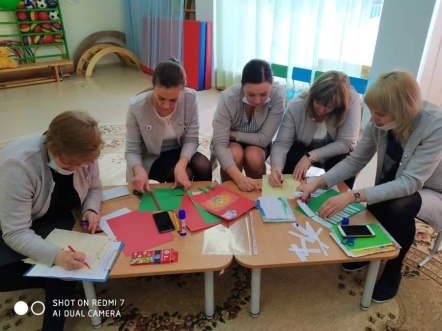 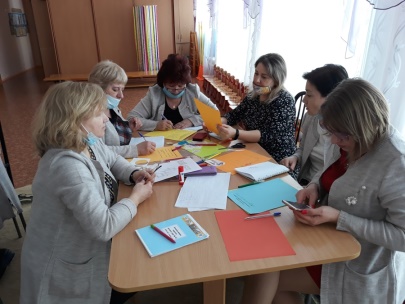 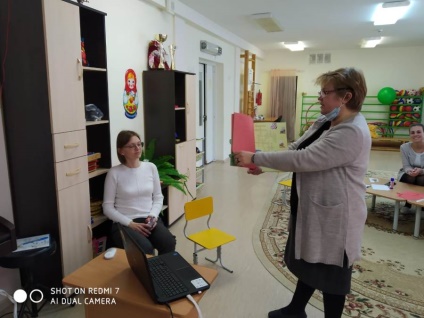 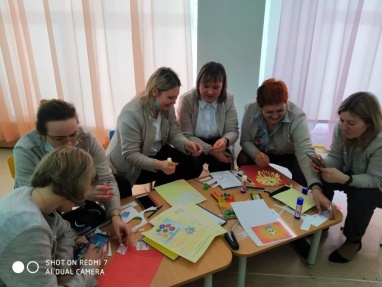 Название программы  ДОУСоответствие ФГОССтруктура программыПриоритетные направления программы;Содержание основной части программы;Содержание дополнительной части программы.« От рождение до школы» - В программе на первый план выдвинута развивающая функция образования, обеспечивающая становление личности ребенка и ориентирующая педагога на его индивидуальные особенности. - Программа поострена на позициях гуманно-личностного отношения к ребенку и направлена на его всестороннее развитие, формирование духовных и общечеловеческих ценностей, а также способностей и компетенций.- Ведущий тип деятельности – игра.- Развитие – важнейший результат успешности воспитания и образования детей.- Программа строится на принципе культуросообразности. Реализация этого принципа обеспечивает учет национальных ценностей и традиций в образовании, восполняет недостаткидуховно-нравственного и эмоционального воспитания.- Образование – процесс приобщения ребенка к основным компонентам человеческой культуры (знание, мораль, искусство, труд). - Программа соответствует всем принципам построения ООП в соответствии с ФГОС.1.Пояснительная записка.2.Организация жизни и воспитания детей.3.Содержательная часть по возрастным группам: возрастные особенности, организация жизни детей, содержание психолого-педагогической работы.4.Итоговые результаты освоения программы.5.Система мониторинга достижения детьми планируемых результатов освоения Программы.6.Работа с родителями.7.Коррекционная работа.8.Рекомендации по составлению перечня пособий.Приоритетные направление программы это воспитание свободного, уверенного в себе человека, с активной жизненной позицией, стремящегося творчески подходить к решению различных жизненных ситуаций, имеющего свое мнение и умеющего отстаивать его.В содержательном разделе представлены возрастные особенности психофизического развития детей 2-7 лет (возрастные особенности детей от рождения до 2-х лет даны в отдельном разделе «Воспитание и обучение детей в возрасте до 2-х лет»)а также формы,способы,методы и средства реализации Программы. Эта часть соответствует разделу «Психолого-педагогические условия реализации Программы» примерной Программы «От рождения до школы».Содержание психолого-педагогичес- кой работы излагается в программепо пяти образовательным областям:1. социально-коммуникативное развитие;2. познавательное развитие;3. речевое развитие;4. художественно-эстетическое;5. физическое развитиеСодержание психолого-педагогической работы в образовательных областях изложено по тематическим блокам,внутри которых материал представлен по возрастным группам.Название отделаМУ «Управления образования администрации МО г. Горно-Алтайска»Цель деятельностиПовышение доступности получение качественного образования педагогов ДОУЗадачи деятельностиФормы взаимодействия с детскими садами районаЭто может быть педагогический совет - дискуссия или диспут, круглый стол, творческий отчет методических объединений или инициативной группы педагогов, деловая игра, фестиваль, дни открытых дверей и т.д.Организация профессиональных конкурсовЕжегодный конкурс «Воспитатель года»Организация конкурсов детей дошкольного возраста Конкурс «Детский сад 2021», фестиваль семейного творчества «Моя семья - жемчужина Алтая».Информатизация образовательного процессаСайт МДОУ д/с №11 «Колокольчик»; электронная почта педагогов, вебинары, конференции и тд.Организация участия работников ДОУ в республиканских семинарах, конференцияхОрганизация работы районных методических объединений   работников ДОУЕжегодная конференция, МО воспитателей г. Горно-АлтайскаАттестация педагогических работников.Проходит по плану графика МДОУ, и высшая категория на уровне Республике Алтай, соответствие с занимаемой должности внутри ДОУ через 2 года.Организация курсовой подготовки и переподготовки педагогических и руководящих работниковСогласно графику не  реже, чем один раз в три года (не менее 72 часов)Разделы портфолиоСодержание Наличие материалов (указать +/-)Общие сведения о воспитателе; Фамилия, имя, отчество, год рождения; Образование (что и когда окончил, полученная пециальность и квалификация по диплому); Трудовой и педагогический стаж, стаж работы в данном ДОУ; Повышение квалификации (название структуры, где прослушаны курсы, год, месяц, проблематика курсов); Копии документов, подтверждающих наличие ученых и почетных званий и степеней;Наиболее значимые награды, грамоты, благодарственные письма; Дипломы различных конкурсов; Другие документы по усмотрению автора портфолио. ++++++++Результаты педагогической деятельности Сравнительный анализ деятельности педагогического работника за 3 года на основании: участия воспитанников в профессиональных, конкурсах; +Научно-методическая деятельность.Материалы, в которых обосновывается выбор воспитателем образовательной программы и комплекта учебно-методической литературы; Материалы, в которых обосновывается выбор воспитателем используемых образовательных технологий; Материалы, содержащие обоснование применения  воспитателем  в своей практике тех или иных средств педагогической диагностики для оценки образовательных результатов; Использование информационно-коммуникационных технологий в образовательном процессе, технологий обучения детей с проблемами развития и т.п.; Работа в методическом объединении, сотрудничество с городским методическим центром, и другими учреждениями; Участие в профессиональных и творческих педагогических конкурсах; Организация и проведение семинаров, «круглых столов», мастер-классов и т.п.; Проведение научных исследований; Разработка авторских программ;  Подготовка творческого отчета, реферата, доклада, статьи; Другие документы. ++++++++++Оценка портфолио, выводы, предложенияОценка портфолио, выводы, предложенияОценка портфолио, выводы, предложенияНазвание раздела портфолиоСодержание раздела«Автобиография»В разделе представлено эссе «Современный воспитатель»; характеристика, данная руководителем ДОУ.В эссе «Современный воспитатель» Кристина Игоревна в свободной форме отображает следующие аспекты: кто и какой он современный воспитатель, какими качествами обладает, его главные задачи и требования, предъявляемые к нему.В характеристике на воспитателя, составленной  представителямиадминистрации ДОУ, отражаются: отношение педагога к профессиональной педагогической деятельности, о её  вкладе в развитие образовательного учреждения и совершенствование педагогического процесса, перспективы профессионального роста, степень участия в общественной жизни, профессиональные и личные достижения, её личностные и профессиональные качества. ФИО воспитателяТема самообразованияПроведенные мероприятияКондрашова Кристина ИгоревнаПатриотическое воспитание дошкольников через знакомство с республикой АлтайОткрытое занятие с использованием ИКТ в подготовительной группе "Моя малая Родина - Республика Алтай"открытое занятие "Моя семья"занятие старшая группа по познавательному развитию" Путешествие в лес"интегрированное занятие в средней группе "Белый, синий, красный"№ п/пИмеющиеся знания иуменияНедостающие знания иуменияПланируемые мероприятияпо освоению недостающихзнаний и уменийСроки1планирование и проведение учебных занятий;формирование универсальных учебных действий, навыков, связанных с ИКТ,  мотивации к обучениюосуществление профессиональной деятельности в соответствии с требованиями ФГОСизучение ФГОС, консультации с заведующим ДО по наиболее сложным вопросам,  посещение семинара по теме «Реализация требований ФГОС ДО в современных условиях»5.04-30.04.2021№ п/пИмеющиеся знания иуменияНедостающие знания иуменияПланируемые мероприятияпо освоению недостающихзнаний и уменийСроки1Общаться с детьми, признавать их достоинство, понимая и принимая их.Создавать в учебных группах (классе, кружке, секции и т.п.) разновозрастные детско-взрослые общности обучающихся, их родителей (законных представителей) и педагогических работников.Анализировать реальное состояние дел в учебной группе, поддерживать в детском коллективе деловую, дружелюбную атмосферу.Нормативные правовые, руководящие и инструктивные документы, регулирующие организацию и проведение мероприятий за пределами территории образовательной организации (экскурсий, походов и экспедиций).Изучение нормативных правовых, руководящих и инструктивных документов, регулирующих организацию и проведение мероприятий за пределами территории образовательной организации (экскурсий, походов и экспедиций).5.04-30.04.2021№ п/пИмеющиеся знания иуменияНедостающие знания иуменияПланируемые мероприятияпо освоению недостающихзнаний и уменийСроки1Педагогические закономерности организации образовательного процесса.Законы развития личности и проявления личностных свойств, психологические законы периодизации и кризисов развития.Теория и технологии учета возрастных особенностей обучающихся.Закономерности формирования детско-взрослых сообществ, их социально-психологических особенности и закономерности развития детских и подростковых сообществ.Основные закономерности семейных отношений, позволяющие эффективно работать с родительской общественностью.Понимать документацию специалистов (психологов, дефектологов, логопедов и т.д.).Консультации со специалистами  с целью разбора документации, составить (совместно с психологом и другими специалистами) психолого-педагогическую характеристику (портрет) личности обучающегося. 5.04-30.04.2021Направление работыМероприятияИзучение методической литературыОтбор информации, мероприятий для проведения с детьми.Работа с детьмиБеседа «Моя семья», выставка рисунков «Моя семья»; НОД «Моя малая Родина», викторина «Моя малая Родина»; НОД «Экскурсия по Республике Алтай» с использованием ИКТ, составление и разгадывание кроссвордов «Республика Алтай»; чтение художественной литературы; ознакомление с обычаями и традициями русского народа.Работа с семьёйВыставка совместных работ детей и родителей; Консультация «Воспитание маленького гражданина»; Оформление альбома «Как ходили мы в музей»; Сбор экспонатов и оформление уголка в группе «Изделия народных мастеров».ТребованияХарактеристика требованийКритерии оценкиКритерии оценкиКритерии оценкиТребованияХарактеристика требованийСоответствует в полном объемеСоответствует частичноНе соответствует1.АктуальностьСоответствие:
социальному заказу государства, общества;
Закону об образовании Российской Федерации;
прогрессивным тенденциям социального развития общества;
региональной образовательной политике;
идеям современной педагогической науки и передовой педагогической практике;
профессиональным интересам определенных категорий педагогов; ++++++2.Научность, соответствие достижениям наукиСоответствие практической деятельности, основополагающим положениям современной науки в области образования.+3. РезультативностьСоответствие уровня обученности и воспитанности учащихся  их ценностным ориентациям, а также педагогической практике.
Результативность может выражаться:в уровне обученности учащихся;в уровне воспитанности учащихся;в личностном развитии учащихся;в совершенствовании методической работы и управленческой деятельности.+4. НовизнаЛюбой педагогический опыт, хотя бы в небольшой степени, всегда является самостоятельным, несет в себе новизну. Но она должна сопровождаться заметными качественными показателями, тогда такой опыт можно назвать передовым. Новизна может заключаться:в комбинации элементов известных методик; в рационализации, усовершенствовании отдельных сторон педагогического труда;в преобразовании образовательного процесса (с обоснованием причин изменения в содержании образования)+5. СтабильностьИспользование опыта дает на протяжении определенного времени устойчивые высокие результаты обучения, воспитания и развития учащихся:+6. ОптимальностьДостижение наилучших результатов в учебно-воспитательной работе при наименьшей затрате сил и времени педагогов и учащихся и при том, чтобы данный опыт не стал помехой в решении других образовательных задач.+7. ПерспективностьВозможность использования опыта в массовой практике; возможность творческого применения опыта.+Формы обобщения и представления педагогического опыта+Выводы: Под понятием «передовой опыт» надо понимать новые или улучшенные приемы и методы работы, формы деятельности, прогрессивные новшества, рационализаторские инициативы, дающие высокий результат и соответствующие современным требованиям, направленные на совершенствование учебно-воспитательного процесса.тема методического мероприятия и ее актуальность;Изготовление Лепбука «Речевечок»Актуальность данной темы в том, что лепбук это отличный способ закрепления и повторения материалов проекта или тематической недели.форма проведения;Ярмарка «Вот что мы можем своими руками», на базе д\с «Колокольчик»подготовка старшего воспитателя (воспитателя) к проведениюРазработать положение о ярмарке, приказ о награждении.содержательность;Развитие творческих способностей детей, их воображение. «Лепбук» помогает ребенку по своему желанию  организовать информацию по изучаемой теме, а также лучше понять и запомнить пройденныйматериал. интерес участниковВоспитатель, дети.активность.100%Показатели Индикаторы Отметка о наличии (+/-)Показатель 1. Организация среды в ДОО обеспечивает реализацию основной образовательной программы   1.1. Образовательное пространство ДОО обеспечивает возможность реализации разных видов детской активности, предусмотренных программой.+Показатель 1. Организация среды в ДОО обеспечивает реализацию основной образовательной программы   1.2. В групповых и других помещениях, предназначенных для образовательной деятельности детей (музыкальном, спортивном залах, зимнем саду, изостудии, театре и др.) созданы условия для общения и совместной деятельности всех детей группы вместе, а также в малых группах в соответствии с интересами детей.+Показатель 1. Организация среды в ДОО обеспечивает реализацию основной образовательной программы   1.3. На участке выделены зоны для общения и совместной деятельности больших и малых групп детей из разных возрастных групп и взрослых+Показатель 2. Развивающая предметно- пространственная среда ДОО соответствует возрасту детей 2.1. В помещениях ДОО находится мебель, по размеру и функциональному назначению подобранная в соответствии с возрастом детей+Показатель 2. Развивающая предметно- пространственная среда ДОО соответствует возрасту детей 2.2. Групповые помещения, залы, участок и другие помещения, предназначенные для детских игр и занятий, оснащены оборудованием, в них имеется инвентарь, а также дидактические и развивающие материалы, соответствующие возрасту детей+Показатель 2. Развивающая предметно- пространственная среда ДОО соответствует возрасту детей 2.3. В помещениях ДОО выделены функциональные зоны в зависимости от образовательных, психологических, физиологических потребностей детей разного возраста+Показатель 2. Развивающая предметно- пространственная среда ДОО соответствует возрасту детей 2.4. Все доступные детям помещения ДОО, включая коридоры и лестницы, используются для развития детей (оформляются детскими рисунками; на стенах, на полу, на ступенях размещаются надписи, схемы, буквы, цифры и т.п.)+ПОКАЗАТЕЛЬ 3. В ДОУ обеспечена доступность предметно-пространственной среды для воспитанников, в том числе детей с ограниченными возможностями здоровья и детей-инвалидов  3.1. Дети имеют возможность безопасного беспрепятственного доступа к объектам инфраструктуры ДОО+ПОКАЗАТЕЛЬ 3. В ДОУ обеспечена доступность предметно-пространственной среды для воспитанников, в том числе детей с ограниченными возможностями здоровья и детей-инвалидов  3.2. Дети имеют свободный доступ к играм, игрушкам, материалам, пособиям, обеспечивающим все основные виды детской активности+ПОКАЗАТЕЛЬ 3. В ДОУ обеспечена доступность предметно-пространственной среды для воспитанников, в том числе детей с ограниченными возможностями здоровья и детей-инвалидов  3.3. Для детей с ограниченными возможностями имеется специально приспособленная мебель, позволяющая заниматься разными видами деятельности, общаться и играть со сверстниками;-ПОКАЗАТЕЛЬ 3. В ДОУ обеспечена доступность предметно-пространственной среды для воспитанников, в том числе детей с ограниченными возможностями здоровья и детей-инвалидов  3.4. В помещениях ДОО достаточно места для специального оборудования для детей с ОВЗ-ПОКАЗАТЕЛЬ 4. Предметно-пространственная среда ДОО обеспечивает условия для физического развития, охраны и укрепления здоровья, коррекции недостатков развития детей  4.1. В групповых и других помещениях ДОО достаточно пространства для свободного передвижения детей+ПОКАЗАТЕЛЬ 4. Предметно-пространственная среда ДОО обеспечивает условия для физического развития, охраны и укрепления здоровья, коррекции недостатков развития детей   4.2. В ДОО выделены помещения или зоны для разных видов двигательной активности детей - бега, прыжков, лазания, метания и др. (спортзал, спортивный уголок, спортивные площадки, автогородок и пр.)+ПОКАЗАТЕЛЬ 4. Предметно-пространственная среда ДОО обеспечивает условия для физического развития, охраны и укрепления здоровья, коррекции недостатков развития детей  4.3. В ДОО имеются оборудование, инвентарь и материалы для физического развития детей (мини-стадионы, лесенки, горки, лабиринты, плескательный, сухой бассейны; велосипеды, самокаты; мячи, кегли и пр.) в том числе, для мелкой моторики (детские инструменты, мелкие игрушки, приспособления для разнообразного манипулирования и пр.) и оздоровления (массажные коврики, тренажеры и пр.)+ПОКАЗАТЕЛЬ 4. Предметно-пространственная среда ДОО обеспечивает условия для физического развития, охраны и укрепления здоровья, коррекции недостатков развития детей  4.4. В ДОО созданы условия для проведения диагностики состояния здоровья детей, медицинских процедур, коррекционных и профилактических мероприятий (оборудованы медицинские кабинеты, кабинет логопеда, сауна, фито-бар, и пр.)+ПОКАЗАТЕЛЬ 4. Предметно-пространственная среда ДОО обеспечивает условия для физического развития, охраны и укрепления здоровья, коррекции недостатков развития детей  4.5. Развивающая предметно-пространственная среда организована с учетом особенностей недостатков развития у детей и их коррекции (имеются специальные приспособления и оборудование;)+ПОКАЗАТЕЛЬ 5. Предметно-пространственная среда в ДОУ обеспечивает условия для эмоционального благополучия и личностного развития детей  имеются индивидуальные шкафчики для одежды, личных вещей, игрушек детей; оборудованы уголки уединения и уютные зоны отдыха; экспонируются фотографии ребенка и его семьи; в групповых и других помещениях, на лестничных пролетах, в проходах, холлах организованы выставки с поделками детей и пр. +ПОКАЗАТЕЛЬ 6. Предметно-пространственная среда ДОУ обеспечивает условия для развития игровой деятельности детей   6.1. В групповых помещениях и на участке разделение пространства позволяет организовать различные, в том числе, сюжетно-ролевые игры («домик», «корабль», «машина», «самолет», «замок», «уголок для ряжения» и т.п.)+ПОКАЗАТЕЛЬ 6. Предметно-пространственная среда ДОУ обеспечивает условия для развития игровой деятельности детей   6.2. В групповых помещениях и на участке имеются оборудование, игрушки и материалы для разнообразных сюжетно-ролевых и дидактических игр, в том числе, предметы-заместители.+ПОКАЗАТЕЛЬ 7. Предметно-пространственная среда ДОО обеспечивает условия для познавательного развития детей  выделены помещения или зоны, оснащенные оборудованием, приборами и материалами для разных видов познавательной деятельности детей - книжный уголок, библиотека, зимний сад, огород, «живой уголок» и др. +ПОКАЗАТЕЛЬ 8. Предметно-пространственная среда ДОО обеспечивает условия для художественно-эстетического развития детей  помещения ДОО и участок оформлены с художественным вкусом; выделены помещения или зоны, оснащенные оборудованием и материалами для изобразительной, музыкальной, театрализованной деятельности детей +ПОКАЗАТЕЛЬ 9. Предметно-пространственная развивающая среда ДОО является трансформируемой   может меняться в зависимости от образовательной ситуации, в том числе, от меняющихся интересов и возможностей детей+ПОКАЗАТЕЛЬ 10. Предметно-пространственная развивающая среда ДОО является полифункциональной 10.1. В ДОО организованы различные пространства (для игры, конструирования, уединения и пр.), в которых имеются разнообразные материалы, игрушки и оборудование, обеспечивающие свободный выбор детей+ПОКАЗАТЕЛЬ 10. Предметно-пространственная развивающая среда ДОО является полифункциональной 10.2. В групповых и прочих помещениях ДОО и на участке сотрудники периодически меняют игровой материал, обеспечивают появление новых предметов, стимулирующих игровую, двигательную, познавательную и исследовательскую активность детей+ПОКАЗАТЕЛЬ 11. В ДОО созданы условия для информатизации образовательного процесса (для демонстрации детям познавательных, художественных, мультипликационных фильмов, литературных, музыкальных произведений и др.; для поиска в информационной среде материалов, обеспечивающих реализацию основной образовательной программы; для предоставления информации о Программе семье, всем заинтересованным лицам, вовлеченным в образовательную деятельность, а также широкой общественности; для обсуждения с родителями детей вопросов, связанных с реализацией Программы и т.п.)   11.1. В групповых и прочих помещениях ДОО имеется оборудование для использования информационных технологий в образовательном процессе (стационарные и мобильные компьютеры, интерактивное оборудование, принтеры, сканеры и т.п.)+ПОКАЗАТЕЛЬ 11. В ДОО созданы условия для информатизации образовательного процесса (для демонстрации детям познавательных, художественных, мультипликационных фильмов, литературных, музыкальных произведений и др.; для поиска в информационной среде материалов, обеспечивающих реализацию основной образовательной программы; для предоставления информации о Программе семье, всем заинтересованным лицам, вовлеченным в образовательную деятельность, а также широкой общественности; для обсуждения с родителями детей вопросов, связанных с реализацией Программы и т.п.)   11.2. Во всех групповых, а также в иных помещениях ДОО обеспечена возможность подключения к Всемирной информационно- телекоммуникационной сети Интернет посредством кабельной проводки, а также с помощью технологии Wi-Fi+ПОКАЗАТЕЛЬ 12. Предметно- пространственная среда ДОО и ее элементы соответствуют требованиям по обеспечению надежности и безопасности+Выводы: Муниципальное дошкольное образовательное учреждения детский сад «Колокольчик» г. Горно-Алтайска развивающая предметно - пространственная среда частично соответствует ФГОС, так как не оборудована для детей с ограниченными возможностями.Выводы: Муниципальное дошкольное образовательное учреждения детский сад «Колокольчик» г. Горно-Алтайска развивающая предметно - пространственная среда частично соответствует ФГОС, так как не оборудована для детей с ограниченными возможностями.Выводы: Муниципальное дошкольное образовательное учреждения детский сад «Колокольчик» г. Горно-Алтайска развивающая предметно - пространственная среда частично соответствует ФГОС, так как не оборудована для детей с ограниченными возможностями.NКритерииВозрастная группа (старшая группа)1Актуальность предметно-развивающей среды группы, кабинета:- соответствие представленного материала с современными требованиями образовательной системы (ориентация на новые ценности образования)- психолого-педагогическая обоснованность отбора материала++22.1.Профессиональное мастерство:- умение продумывать и организовывать среду  в работе с детьми (использование традиционных и нетрадиционных подходов)+- взаимосвязь игровых центров с кабинетами специалистов+- владеют способами индивидуализации в работе с детьми+- соответствия  возрастным особенностям детей+- обеспечение безопасности жизнедеятельности, сохранения и укрепления здоровья (отсутствие сломанных игрушек, отсутствие мелкого игрового оборудования в группах раннего возраста, отсутствие стеклянных предметов, отсутствие сломанной мебели);+2.2. Полнота обеспеченности дидактическим, игровым оборудованием предметно – развивающей среды группы:- Спортивные игрушки и пособия для физического развития, ПДД, основ здорового образа жизни.+ - Оснащение сюжетно – ролевыми играми и принадлежностями к ним (уголок для игр мальчиков /девочек;  уголок ряженья/ театрализации; сюжетно-ролевые игры: «Семья», «Больница», «Магазин», «Строитель» и др.).+ - Оснащение уголков свободной творческой деятельности (изобразительной, театрализованной, музыкальной деятельности, уголок ряженья у малышей);+- Материал по познавательно – речевому развитию.+- Содержание и оформление уголка природы по возрасту. Календарь погоды и природы, иллюстрации и стихи по временам года, оборудование для работы в уголке природы, оборудование для проведения опытно-экспериментальной деятельности, огород на окне.+- Рабочая зона:наличие мольберта, наборного полотна, фланелеграфа;      -2.3.   Проявление творческого подхода к созданию предметно-развивающей среды в группах ДОУ (создание нового на основе имеющихся знаний, опыта).+3Эстетика оформления:- аккуратность,- оригинальность в оформлении (разнообразие форм),- создание художественного стиля (единство стиля, гармоничность, возможность присутствие художественного образа).+++4Вовлечение родителей в образовательный процесс:- наличие информации о значении развивающей среды- участие родителей в изготовлении атрибутики-+5Открытость:- доступность- наглядность (разнообразие форм),++6Презентация РППС педагогом+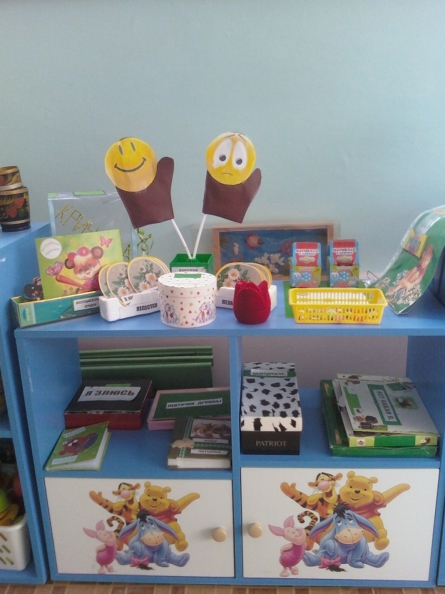 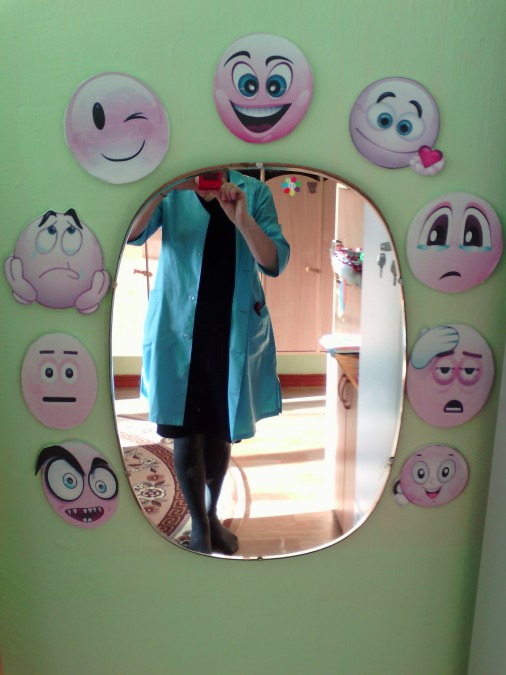 Функциональное назначение «Центр социально-эмоционального развития»Ведущая (приоритетная, основная) образовательная область программы, реализуемая в различных видах деятельности в «Центре социально-эмоционального развития»: «Социально - коммуникативное развитие».Интегрируемые образовательные области программы, реализуемые в различных видах деятельности в «Центре социально-эмоционального развития»: «Художественно – эстетическое развитие», «Речевое развитие».Содержание (РППС)( пособие, материалы, оборудование)УсловияВиды и содержание деятельности детейИллюстрации с ярко выраженными эмоциональными состояниями у взрослых и детей, животных.Фотоальбомы детей группы и отражающие жизнь группы и детского сада.Система зеркал разной величины и формы.Наборы фигурок, изображающих взрослых  разного возраста и детей.Иллюстрации с изображением детей разного возраста и пола, их предметов пользования, типичных занятий, игрушек, одежды.Картинки, фотографии, скульптурные композиции, отражающие сюжеты общения, совместные дела, любовь нежность детей и взрослых.Энциклопедии, дидактические игры, пособия, содержащие знания по валеологии.Уголок мальчиков ( сундучок мастера), уголок девочек ( сумочки модниц).Наглядный материал и игрушки, способствующие развитию толерантности (картинки и куклы, изображающие представителей разных рас и национальностей; картинки и куклы, изображающие больных детей и животных).Аудио-, видеоматериалы о жизни детей и взрослых.Иллюстрации, фото, скульптура с изображением взрослых людей разного пола и профессий.    Иллюстрации , фото, скульптура с изображением взрослых людей разного пола и профессий.Иллюстрации с изображением заботливого отношения взрослых к детям, животным и детей  к старшим.Фото родственных ребенку семей и своей семьи.Фото каждого ребенка в разном возрасте.1.Зеркала располагаются на небольшом расстоянии от пола, чтобы дети могли увидеть себя в полный рост.2.Необходимо предусмотреть наличие одинаковых материалов, чтобы дети могли подражать др.другу в действиях с материалами и пособиями и не ссорились из-за них.3.Обеспечение свободного доступа к материалам.4.Создание условий для объединения детей в деятельности.1.Деятельность по формированию представлений о себе, сверстнике, взрослом, семье и семейных отношениях, гендерной принадлежности.2.Деятельность по формированию нравственных норм, патриотических  чувств ( рассматривание альбомов, беседы по иллюстрациям)Иллюстрации с ярко выраженными эмоциональными состояниями у взрослых и детей, животных.Фотоальбомы детей группы и отражающие жизнь группы и детского сада.Система зеркал разной величины и формы.Наборы фигурок, изображающих взрослых  разного возраста и детей.Иллюстрации с изображением детей разного возраста и пола, их предметов пользования, типичных занятий, игрушек, одежды.Картинки, фотографии, скульптурные композиции, отражающие сюжеты общения, совместные дела, любовь нежность детей и взрослых.Энциклопедии, дидактические игры, пособия, содержащие знания по валеологии.Уголок мальчиков ( сундучок мастера), уголок девочек ( сумочки модниц).Наглядный материал и игрушки, способствующие развитию толерантности (картинки и куклы, изображающие представителей разных рас и национальностей; картинки и куклы, изображающие больных детей и животных).Аудио-, видеоматериалы о жизни детей и взрослых.Иллюстрации, фото, скульптура с изображением взрослых людей разного пола и профессий.    Иллюстрации , фото, скульптура с изображением взрослых людей разного пола и профессий.Иллюстрации с изображением заботливого отношения взрослых к детям, животным и детей  к старшим.Фото родственных ребенку семей и своей семьи.Фото каждого ребенка в разном возрасте.1.Зеркала располагаются на небольшом расстоянии от пола, чтобы дети могли увидеть себя в полный рост.2.Необходимо предусмотреть наличие одинаковых материалов, чтобы дети могли подражать др.другу в действиях с материалами и пособиями и не ссорились из-за них.3.Обеспечение свободного доступа к материалам.4.Создание условий для объединения детей в деятельности.Автор Название дидактическойлитературыИздательство Е.С. АнищенковаПальчиковая гимнастика для развития речи дошкольников: пособие для родителей и педагоговМ.: АСТ: Астрель - 2007Л.П. Воронина, Н.А. ЧервяковаКартотеки артикуляционной и дыхательной гимнастики, массажа и самомассажаООО «ИЗДАТЕЛЬСТВО «ДЕТСТВО-ПРЕСС»- 2013№Структура технологииОписание педагогической технологии, реализуемой в дошкольном образовательном учреждении.Название педагогической технологии.Физкультурно-оздоровительнаяАвтор / авторы технологии, год создания.Новикова И.М. Формирование представлений о здоровом образе жизни у дошкольников. Пособие для педагогов дошкольных учреждений. – М.: МОЗАИКА - СИНТЕЗ, 2010«Здоровье и физическое развитие детей в дошкольных образовательных учреждений» под редакцией Васильевой; «Физическая культура - дошкольникам» Л.Д.Глазыриной, «Лечебная гимнастика для детей» Е.И.Подольской. «Са-Фи-дансе»-Ж.Е. Фирилёвой, Е.Г.Сайкиной.Главные особенности деятельности в рамках этой технологии (выделите и раскройте 4-5 главных описательных тезиса для данной технологии).Это сохранение и укрепление здоровья детей, улучшение их двигательного статуса с учётом индивидуальных возможностей и способностей; формирование у родителей, педагогов, воспитанников ответственности в деле сохранения собственного здоровья. А достижение этой цели невозможно без постоянного поиска новых эффективных и разнообразных форм физкультурно-оздоровительной работы. Для этого в детском саду необходимо построить работу в следующих направлениях: - Создание условий для физкультурно-оздоровительной работы в д.саду (развивающая среда в группах - физкультурные уголки, в физкультурном зале и на участке д.сада), ресурсное обеспечение (материально-техническое оснащение и научно-методическое обеспечение педагогического процесса по физическому воспитанию). - Повышение профессионального мастерства педагогов д.сада. - Комплексное решение физкультурно-оздоровительных мероприятий педагогическим коллективом ДОУ: воспитателями, физкультурным руководителем, медицинским персоналом, руководителями детского сада, родителями. - Использование в работе с дошкольниками здоровьесберегающих инновационных технологийИнструментальный компонент. Логика действий педагога в рамках данной технологии (опишите этапы деятельности).1. Первый этап: « Диагностико-прогностический» Цель: Изучение и анализ существующих здоровьесберегающих технологий и возможность использования их в нашем учреждении. Изучение возможностей внедрения педагогами здоровьесберегающих технологий в образовательный процесс, возможностей и потребностей родителей по оздоровлению детей. Диагностика уровня физической подготовленности детей и подбор наиболее эффективных методов и приёмов для его повышения.2. Второй этап:  «Практический»Цель: Введение  технологий в воспитательно-образовательный процесс всего учреждения. Использование разработанного перспективного планирования по физкультурно- оздоровительной работе во всех возрастных группах.3.Третий этап: « Обобщающий»Цель: Анализ результатов диагностики  физической подготовки детей. Совершенствование результатов использования здоровьесберегающих технологий.Ведущие средства для реализации технологии (если таковые есть).-Личностно-ориентируемый подход к каждому ребенку.-систематичность,-последовательность,-доступность,-постепенность.-комплексность.Результативные составляющие для ребенка (какие изменения в личности ребенка должны произойти?).Подготовка дошкольника к будущей самостоятельной жизни, предоставили ему необходимые условия для получения и закрепления устойчивых навыков, умений, знаний, воспитав в нем необходимые привычки. Способствует улучшению психоэмоционального состояния, меняет отношение к себе и своему здоровью в лучшую сторону.1. У детей повышается интерес к  НОД.2. Увеличивается уровень их физической подготовленности, развитие физических качеств: мышечной силы, ловкости, выносливости, гибкости;3.Развиваются психические качества: внимание, память, воображение, умственные способности. 4.Происходит воспитание нравственных качеств, коммуникабельности.5.Укрепление костно-мышечной системы, повышение функциональной деятельности органов и систем организма. 6.Создание условий для положительного психоэмоционального состояния детей, а значит, благоприятно сказывается на здоровье каждого ребенкаНедостатки рассматриваемой технологии (выделите и кратко охарактеризуйте 3-4 недостатка).Достоинства педагогической технологии.Итогом реализации данной технологии явилась положительная динамика состояния здоровья детей.Внедрение новых здоровьесберегающих технологий в физкультурно- оздоровительную деятельность ДОУ.Работа по формированию представления и навыков здорового образа жизни реализуется через все виды деятельности детей и детском саду. С учетом этого была разработана модель организации физкультурно-оздоровительной работы в детском саду.Знания, умения и качества педагога, которыми он должен обладать для более эффективной реализации данной технологии.Анализировать педагогическую ситуацию в условиях педагогики оздоровления.Владеть основами здорового образа жизни.Устанавливать контакт с детьми.Прогнозировать развитие своих учащихся.Моделировать систему взаимодействий в условиях педагогики оздоровления.Личным примером учить детей заботиться о своем здоровье и здоровье окружающих людей.Рекламный слоган. В творческой форме с помощью одной фразы отразите важность, необходимость и преимущества в использовании этой технологии.Не вложить в голову ребёнку сумму знаний, а помочь ему задуматься о своём здоровье.Здоровье - не всё, но всё без здоровья ничто!